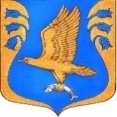 АдминистрацияКузёмкинского сельского поселенияКингисеппского муниципального районаЛенинградской областиПостановление12.03.2024 г.                                    №  26Об утверждении состава противопадковой комиссии на территории Куземкинского сельского поселения Кингисеппского муниципального района Ленинградской областиВ соответствии с Законом Российской Федерации от 21.12.1994 года  № 68-ФЗ « О защите населения и территорий от чрезвычайных ситуаций природного и техногенного характера» , с   целью предотвращения и ликвидации чрезвычайных ситуаций, которые могут возникнуть в результате весеннего паводка, устойчивого функционирования объектов экономики, защиты населения Куземкинского сельского поселения  от последствий паводка, администрация Кузёмкинского сельского поселенияПОСТАНОВЛЯЕТ: Утвердить состав противопаводковой комиссии, согласно приложению № 1.Настоящее решение подлежит официальному опубликованию на  сайте Кузёмкинского сельского поселения   и вступает в силу после его официального опубликования. Контроль над исполнением данного постановления оставляю за собой.Глава администрации Куземкинского сельского поселения                                       В.П. КулагинПриложение № 1                                                                  к постановлению   администрации                                                     Куземкинского сельского поселения  № 26  от  12.03.2024 г.СОСТАВ противопаводковой комиссии  администрации Куземкинского сельского поселения Кулагин Виталий Павлович Кулагин Виталий Павлович  Глава администрации Куземкинского сельского поселения, председатель комиссии Погода Ольга Эдуардовна Белкин Сергей Васильевич Погода Ольга Эдуардовна Белкин Сергей Васильевич Заместитель главы администрации по имуществу и вопросам в сфере ЖКХ, заместитель председателя комиссииСпециалист 1-1 категории по имуществу и ЖКХ, секретарь комиссииЧЛЕНЫ КОМИССИИ:ЧЛЕНЫ КОМИССИИ:ЧЛЕНЫ КОМИССИИ:Сапожникова Нина Николаевна Куликова Наталья ЕвгеньевнаПыдер Светлана БорисовнаМельников Андрей АнатольевичСергеева Валентина АлексеевнаЯщенкова Ирина ЮрьевнаХохлова Светлана ЮрьевнаОда Игорь НиколаевичВеликотная Дарья ВладимировнаБухтияров Виктор Николаевич             Глава Куземкинского сельского поселения Староста д. КейкиноСтароста д. УдарникСтароста д. Новое КуземкиноСтароста д. Малое КуземкиноСтароста д. РопшаСтароста д. СтруповоСтароста д. ВанакюляСтароста д. ФедоровкаГенеральный директор АО ПрибрежноеГлава Куземкинского сельского поселения Староста д. КейкиноСтароста д. УдарникСтароста д. Новое КуземкиноСтароста д. Малое КуземкиноСтароста д. РопшаСтароста д. СтруповоСтароста д. ВанакюляСтароста д. ФедоровкаГенеральный директор АО Прибрежное